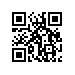 О составе апелляционной комиссии МИЭМ НИУ ВШЭПРИКАЗЫВАЮ:Утвердить на 2020 год апелляционную комиссию (далее – АК) по рассмотрению результатов государственной итоговой аттестации студентов образовательных программ бакалавриата, специалитета и магистратуры МИЭМ НИУ ВШЭ, в следующем составе: Председатель – доктор технических наук, профессор, заместитель директора МИЭМ НИУ ВШЭ по учебной работе Тумковский Сергей Ростиславович.Члены АК:доктор технических наук, профессор, профессор департамента электронной инженерии МИЭМ НИУ ВШЭ Каперко Алексей Федорович,кандидат технических наук, доцент, профессор департамента компьютерной инженерии МИЭМ НИУ ВШЭ Восков Леонид Сергеевич,кандидат физико-математических наук, доцент, доцент департамента прикладной математики МИЭМ НИУ ВШЭ Голубин Алексей Юрьевич,кандидат экономических наук, руководитель Центра поддержки и мониторинга образовательных программ НИУ ВШЭ Кабаева Елена Владимировна.Секретарь АК:советник МИЭМ НИУ ВШЭ Карташова Ирина Игоревна.Проректор										С.Ю.РощинРегистрационный номер: 6.18.1-01/0212-04Дата регистрации: 02.12.2019